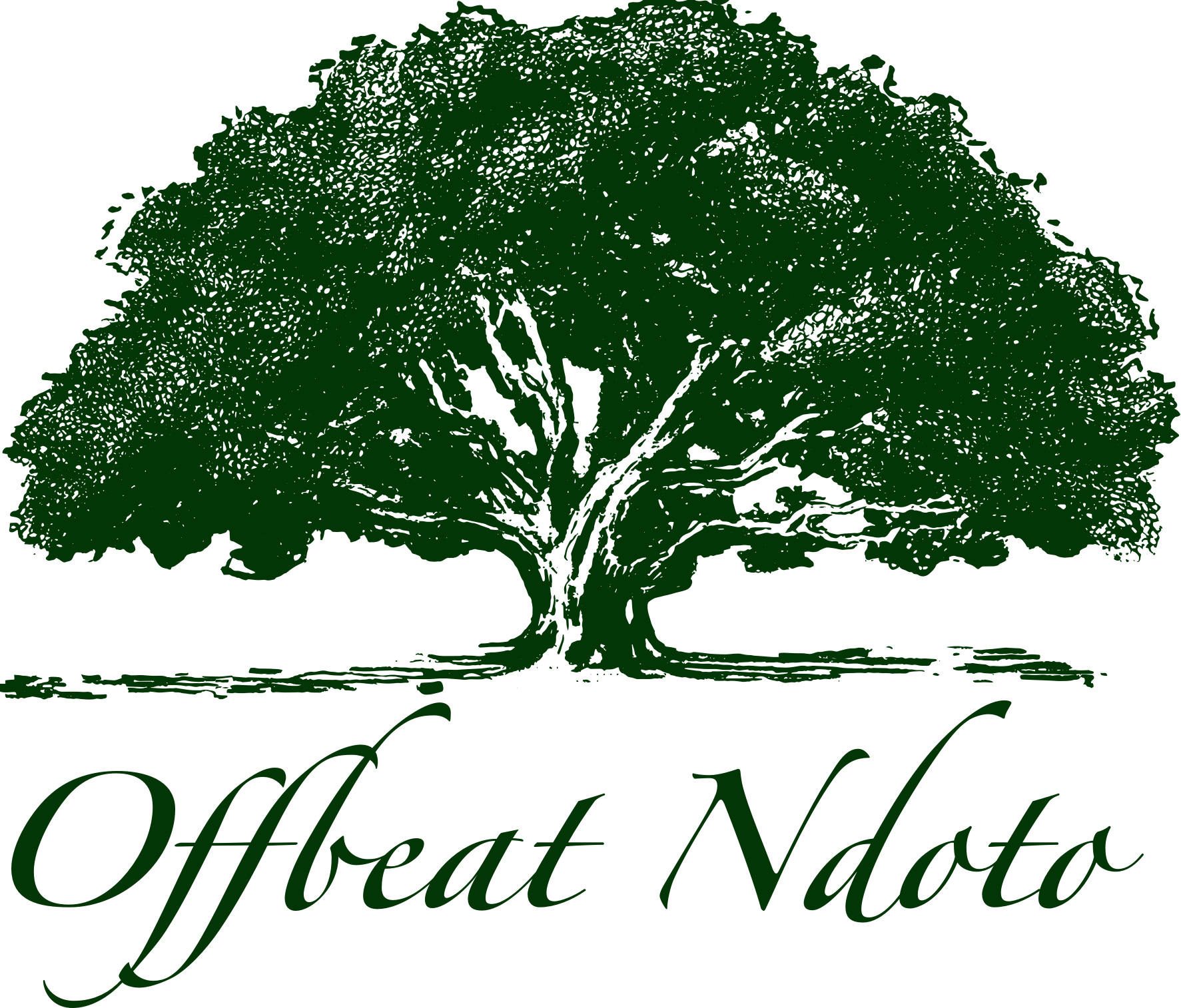 OFFBEAT NDOTO CHILDRENS ACTIVITIESOf course young children need to be kept busy and Offbeat Ndoto has exciting ways of breaking up the safari routine. Below are some activities to keep children excited while on their safari:BEADINGDuring their safari with us, the girls and boys have an opportunity to sit down and bead with local Maasai women. The Maasai iconic beadwork is used for everything from adornment, to functional and practical uses. Children always enjoy making their own bracelets or necklaces and when completed they love to show off their handiwork. Surprisingly some adults participate and really enjoy this experience.WALKING IN THE BUSHSetting off on foot into the wild African bush is a thrilling experience. While at the beginning children are full of laughter and conversation, as the walk progresses, voices become muted as they are more in tune with the nature surrounding them.Looking for animal tracks, plants and trees, the children swiftly make their way through the beautiful Mara plains.  During these relaxing walks the children come face to face with giraffe, zebra and many grazing/plains wildlife. They walk with an experienced and knowledgeable guide who explains everything to the children as they go along.Here at Offbeat Ndoto we have some of the best local Maasai trackers and guides who have lived in the bush their entire lives. Learning from them is a truly amazing experience for children and adults.Once the children get tired they, simply hop up into the safari vehicle which is always close by to rest their legs.  We end the activity with a short game drive.ARCHERYArchery is another fun way to pass time between safaris.  This activity is always a lot of fun, especially for siblings or father and sons who go head to head. We use blunt tips on our arrows to avoid any injuries.FISHINGA nearby river under shaded trees gives the children the opportunity to go fishing in the afternooons. This activity can get quite competitive between girls and boys over who can catch the largest fish.  This is also a fun activity for families.ANIMAL LISTAvailable at camp is our list of the wild animals and birds within the Mara North Conservancy.  The children have the opportunity to tick off wildlife they spot on their game drives and this provides interesting evening conversations when the children excitedly report back what they have seen.COOKIES DECORATIONThere is at least one near-universal truth about kids: They love decorating cookies. This mostly takes place during Christmas season but we can still offer to children as an added activity, they always love it.